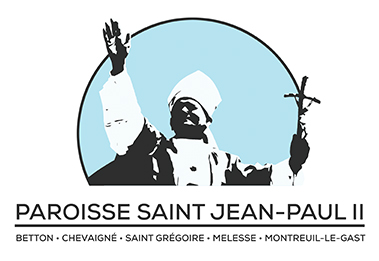 Betton, le 24 juin 2021Chers parents,Votre enfant est entré dans la Communauté chrétienne par son baptême et a reçu le sacrement de l’Eucharistie. Afin de continuer son chemin de foi et découvrir l'extraordinaire don de l'Esprit Saint à travers le Sacrement de Confirmation, la paroisse propose à votre enfant un parcours pour l'aider à discerner et choisir de recevoir le Sacrement de Confirmation.La préparation de la Confirmation se déroulera sur l'année 2021/2022 au cours de laquelle les jeunes vivront des rencontres en équipes et des rencontres avec tout le groupe de confirmation. Le parcours débutera dès le mois de septembre lors du week-end de Yes For Lord (18-19 septembre).Les jeunes seront répartis en équipes de 6 à 10 jeunes maximums et accompagnés par 2 adultes. Les rencontres se dérouleront soit au domicile des animateurs, soit à la paroisse de Betton, Melesse ou Saint-Grégoire. Pour faciliter les déplacements et l'organisation nous constituerons les équipes en fonction du lieu d'habitation des jeunes.Le parcours s'articulera à travers les rencontres en équipes, une rencontre avec une association, un service auprès d'une communauté religieuse, une journée au Mont Saint-Michel, le week-end de CAP et la semaine à TAIZE.Avant de recevoir le sacrement de Confirmation au mois de novembre 2022 les jeunes rencontreront l'Evêque au mois d'octobre 2022.Une participation financière de 42 € (chèque à l'ordre de Paroisse St Jean Paul 2) est demandée afin de couvrir les frais divers d'organisation des rencontres (photocopies, cadeau qui sera remis à votre enfant le jour de sa Confirmation, le transport Week-end CAP (hors inscription du Week-end CAP). Si vous rencontrez des difficultés n’hésitez pas à m’en informer.Veuillez trouver ci-dessous le coupon d'inscription à compléter et à nous retourner (avant le 9 juillet 2021) à la paroisse St Jean Paul II avec le règlement, la photo et le certificat de baptême pour les jeunes baptisés dans une autre paroisse.Nous restons à votre disposition pour tout complément d'information et nous vous souhaitons de belles vacances.Armelle Feltz,Coordinatrice Pastorale des JeunesCoupon d'inscription(A retourner à la Paroisse avant le 9 juillet 2021)JEUNENom : 	Prénom : 	Adresse : 	Tel : 	Email du jeune (en majuscule): 	Date de naissance : 	Date de baptême 	Lieu de baptême 	 Souhaite se préparer à la Confirmation et s’engage à participer à toutes les rencontres organisées par la paroisseSignatureIMPORTANT : je joins une photo d’identité ParentsJe/Nous soussigné(e)(ons) : Nom ………………..………..………….…………… Prénom(s) ……………………………….…………………………………..Parent(s) (ou responsable) de…………………………………………………………………………..Tél domicile ………………………………….………………………………….Tél Portable (Père)………………….……………………………………..Tél Portable (Mère)………………………………………………………..Mail (Père) (en majuscule) ………………………………………………………………………………………..………………………………………………………………………Mail (Mère) (en majuscule)	 Accepte(ons) que mon/notre enfant entre dans cette démarche et m'engage/nous engageons que mon/notre enfant participe aux rencontres, journée au Mt St Michel, week-end CAP, semaine à TAIZE.DROITS À L’IMAGE Je soussigné(e) (nom, prénom)	 donne à La Paroisse Saint Jean-Paul II l’autorisation de photographier et filmer mon/notre enfant (nom, prénom).au cours des activités de la Paroisse, et de publier, exposer, et ou diffuser la photographie ou le film le (la) représentant pour le site internet de la Paroisse Saint Jean-Paul II, pour toute communication dans le cadre de la Pastorale des Jeunes. La publication ou la diffusion de l’image de notre enfant, ainsi que les légendes ou les commentaires accompagnant cette publication ou cette diffusion, ne devront pas porter atteinte à sa dignité, sa vie privée et à sa réputation. Merci de renvoyer le bulletin d’inscription, le règlement à l'ordre de la Paroisse Saint Jean-Paul II, l’autorisation signée, la photo et le certificat de baptême (ci-joint à faire remplir par la paroisse de baptême) à la Paroisse Saint Jean-Paul II : 33 boulevard d'Armorique – 35830 BETTON.Fait à 	 Le	Signatures des parents (précédées de la mention manuscrite "lu et approuvé") 